Bangkok, Chiang Rai, Chiang Mai, Isla Phi Phi y Phuket11 díasLlegadas: lunes, miércoles y sábado de abril 2024 a octubre 2024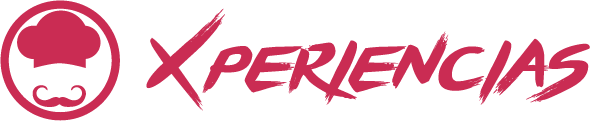 Servicios compartidosMínimo 2 personasDía 1. BangkokLlegada al aeropuerto de Bangkok donde los espera su guía de habla hispana y traslado al hotel. Tiempo libre hasta el check-in en el hotel según disponibilidad (normalmente las habitaciones están disponibles a partir de las 14.00hrs). Alojamiento.Día 2. BangkokDespués del desayuno. Visita a tres de los templos budistas más inusuales de la ciudad. Empezaremos por el Wat Traimit, situado en el extremo de Chinatown, en Yaowarat Road, cerca de la estación de tren Hualampong. Wat Traimit alberga el Buda de oro macizo más grande del mundo, midiendo casi cinco metros de altura con un peso de cinco toneladas y media. La excursión continuará hacia Wat Pho, el templo más grande de Bangkok. El templo del enorme Buda reclinado y los Chedis de los Reyes. Este se encuentra detrás del Templo del Buda. Es uno de los mayores templos de la ciudad y famoso por su gigantesco Buda reclinado que mide 46 metros de largo y está cubierto de oro. A continuación, visitarán el Palacio Real, que es sin duda, el monumento más famoso de la ciudad. Construido en 1782, por 150 años fue la casa del rey de Tailandia, la corte real y la sede administrativa del gobierno. El Gran Palacio de Bangkok es un edificio antiguo que continúa impresionando a sus visitantes por su hermosa arquitectura y detalles. Dentro del complejo, se encuentra Wat Phra Kaew o el Templo del Buda Esmeralda (oficialmente conocido como Wat Phra Sri Rattana Satsadaram), considerado como el templo budista más importante de Tailandia, consagra la imagen de un muy reverenciado Buda meticulosamente tallado en un solo bloque de jade. Alojamiento.Día 3. Bangkok Desayuno en el hotel. Dia libre. Alojamiento.Día 4. bangkok - Chiang Rai (VUELO INTERNO)Después del desayuno traslado al aeropuerto para tomar el vuelo hacia Chiang Rai (vuelo incluido). Llegada a Chiang Rai con el vuelo no más tarde que las 10.00 AM. Bienvenida por nuestra guía de habla hispana. Continuación en mini bus y visita al Triángulo de oro, donde se encuentran las fronteras entre Myanmar (ex Birmania), Laos y Tailandia en el Río Mekong. Paseo en barco tradicional de 30 minutos disfrutando de la vida diaria de la gente de Laos. Almuerzo en restaurante local. Visita a la casa del opio antes visitar los pueblos de las minorías étnicas Akha y Yao. Visita al poblado de las famosas mujeres jirafa. Alojamiento.Día 5 Chiang Rai - Chiang MaiDesayuno en el hotel. En la mañana nos trasladaremos al muelle y tomamos un placentero paseo en bote tradicional por el río Kok visitando las tribus Karen que viven en cabañas de bambú en plena selva. Continuaremos con la visita al Templo Wat Rong Suea Tean, también conocido como el Templo Azul, otro templo budista moderno inusual que se distingue por su intenso color azul y sus estatuas elaboradas. Seguidamente visitaremos el famoso templo blanco de Wat Rong Khun. Después de la visita nos dirigiremos desde Chiang Rai a Chiang Mai por carretera (3 Hrs). Llegada a Chiang Mai y almuerzo en restaurante local. Visita al complejo de templos Wat Doi Suthep, el más conocido de Chiang Mai, situado en la cima de una pequeña colina a 15 Kms al noroeste de la ciudad. Alojamiento.Día 6. Chiang MaiDesayuno en el hotel. Por la mañana visitaremos algunas fábricas de artesanías, donde veremos el proceso de trabajo local. Seguidamente, salida hacia el valle de Mae Sa visitando la granja de las orquídeas. Almuerzo en restaurante local. Después nos trasladaremos al santuario de elefantes para aprender sobre estos animales, y realizar diversas actividades incluso darles comida y tomar un baño, una experiencia inolvidable. Regreso al hotel. Alojamiento.Día 7. Chiang Mai – Phi Phi Island (vuelo interno)Desayuno en el hotel. Traslado al aeropuerto de Chiang Mai para conectar con el vuelo a Phuket (vuelo incluido). Llegada al aeropuerto de Phuket y traslado al hotel en la isla Phi Phi en barco. Check-in en el hotel de acuerdo con la disponibilidad (normalmente las habitaciones están disponibles después de las 2:00 p.m.). Alojamiento.Día 8. Phi Phi IslandDesayuno en el hotel. Día Libre. Alojamiento.Día 9. Phi Phi Island - PhuketDesayuno en el hotel. Dia Libre. Traslado en barco y en furgoneta desde el hotel de Phi Phi Island hasta el hotel de Phuket. Alojamiento.Día 10. PhuketDesayuno en el hotel. Día Libre. Alojamiento.Día 11. Phuket – bangkok (travel shop pack) Desayuno en el hotel. Día Libre. Traslado al aeropuerto de Phuket y salida en el vuelo hacia Bangkok (vuelo, traslado de llegada, alojamiento y traslado de salida, incluido añadiendo Travel Shop Pack). Traslado al hotel Tarde libre. Alojamiento. DIA 12. BANGKOK (TRAVEL SHOP PACK)Desayuno en el hotel. Traslado al aeropuerto. Fin de los servicios.PASAJEROS DE NACIONALIDAD MEXICANA REQUIEREN VISA PARA VISITAR TAILANDIA. OTRAS NACIONALIDADES FAVOR DE CONSULTAR CON EL CONSULADO CORRESPONDIENTEINCLUYE 10 días de alojamiento con desayuno con 3 almuerzos (sin bebidas) y 3 cenas (sin bebidas) como está indicado en el itinerario.Traslados, visitas y excursiones con guía de habla hispana en servicio compartido. Excepto Phuket,e isla Phi Phi  son sin guía en servicios compartidos.Entradas a los sitios de interés durante las visitas y excursiones.Impuestos habitaciones, VAT y manejo de equipaje2 vuelos internos:  Bangkok - Chiang Rai, Chiang Mai - Phuket1 maleta documentada de 20 kg en vuelo internoNO INCLUYE  Tours opcionalesVuelo Phuket - Bangkok (Travel Shop Pack)Trámite visadoVuelo InternacionalGastos de índole personal como bebidas, extras, souvenirs, hospedaje extra, lavandería en hoteles, etc.Otros tours y alimentos no mencionados en el programa.Propinas a nuestros guías y conductores.POLITICA PARA LOS NIÑOS (Servicios en tierra):Niños de 1-2 años: Sin costo compartiendo habitación con sus padres.Niños de 2-11 años: 75% de costo de adulto si se usa una cama extra en la habitación de sus padres. Niños de más de 12 años: Paga como precio de adulto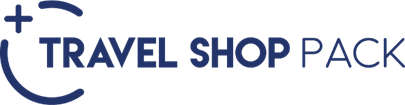 HOTELES O SIMILARES HOTELES O SIMILARES HOTELES O SIMILARES HOTELES O SIMILARES NOCHES CIUDADES HOTEL CAT4BANGKOKHILTON GARDEN INN BANGKOK SILOM - NOVOTEL SILOMPMONTIEN SURAWONGPSSO BANGKOKS1CHIANG RAILEGENDPTHE RIVERIE PSLE MERIDIEN S2CHIANG MAINOVOTEL NIMMAN / TRAVELODGE NIMMANPDUSIT D2PSRATI LANNA / SHANGRI-LAS2PHI PHIPHI PHI HOLIDAY RESORTPSAII PHI PHI ISLAND VILLAGEPSZEAVOLAS2PHUKETNOVOTEL KAMALA / CASSIA PHUKETPPULLMAN PHUKET ARCADIA NAITHON BEACHPSSALA PHUKETSTARIFA EN USD POR PERSONA (MINIMO 2 PERSONAS)TARIFA EN USD POR PERSONA (MINIMO 2 PERSONAS)TARIFA EN USD POR PERSONA (MINIMO 2 PERSONAS)SERVICIOS TERRESTRES EXCLUSIVAMENTE SERVICIOS TERRESTRES EXCLUSIVAMENTE SERVICIOS TERRESTRES EXCLUSIVAMENTE ABRIL 2024 - OCTUBRE 2024DBLSGLPRIMERA27103650PRIMERA SUPERIOR 28704030SUPERIOR 32804940PRECIOS SUJETOS A DISPONIBILIDAD Y A CAMBIOS SIN PREVIO AVISO.PRECIOS SUJETOS A DISPONIBILIDAD Y A CAMBIOS SIN PREVIO AVISO.PRECIOS SUJETOS A DISPONIBILIDAD Y A CAMBIOS SIN PREVIO AVISO.TARIFAS NO APLICAN PARA NAVIDAD, FIN DE AÑO, SEMANA SANTA, TARIFAS NO APLICAN PARA NAVIDAD, FIN DE AÑO, SEMANA SANTA, TARIFAS NO APLICAN PARA NAVIDAD, FIN DE AÑO, SEMANA SANTA, CONGRESOS O EVENTOS ESPECIALES. CONSULTAR SUPLEMENTO.CONGRESOS O EVENTOS ESPECIALES. CONSULTAR SUPLEMENTO.CONGRESOS O EVENTOS ESPECIALES. CONSULTAR SUPLEMENTO.VIGENCIA HASTA OCTUBRE, 2024. VIGENCIA HASTA OCTUBRE, 2024. VIGENCIA HASTA OCTUBRE, 2024. TRAVEL SHOP PACK TRAVEL SHOP PACK TRAVEL SHOP PACK TRAVEL SHOP PACK TRAVEL SHOP PACK TARIFA POR PERSONA EN USD DOBLE SENCILLACAT PRIMERA 
VUELO PHUKET - BANGKOK (DIA 11), TRASLADO DE LLEGADA, NOCHE EN BANGKOK, DESAYUNO Y TRASLADO DE SALIDA (DIA 12)CAT PRIMERA 
VUELO PHUKET - BANGKOK (DIA 11), TRASLADO DE LLEGADA, NOCHE EN BANGKOK, DESAYUNO Y TRASLADO DE SALIDA (DIA 12)CAT PRIMERA 
VUELO PHUKET - BANGKOK (DIA 11), TRASLADO DE LLEGADA, NOCHE EN BANGKOK, DESAYUNO Y TRASLADO DE SALIDA (DIA 12)410570CAT PRIMERA 
VUELO PHUKET - BANGKOK (DIA 11), TRASLADO DE LLEGADA, NOCHE EN BANGKOK, DESAYUNO Y TRASLADO DE SALIDA (DIA 12)CAT PRIMERA 
VUELO PHUKET - BANGKOK (DIA 11), TRASLADO DE LLEGADA, NOCHE EN BANGKOK, DESAYUNO Y TRASLADO DE SALIDA (DIA 12)CAT PRIMERA 
VUELO PHUKET - BANGKOK (DIA 11), TRASLADO DE LLEGADA, NOCHE EN BANGKOK, DESAYUNO Y TRASLADO DE SALIDA (DIA 12)410570CAT PRIMERA 
VUELO PHUKET - BANGKOK (DIA 11), TRASLADO DE LLEGADA, NOCHE EN BANGKOK, DESAYUNO Y TRASLADO DE SALIDA (DIA 12)CAT PRIMERA 
VUELO PHUKET - BANGKOK (DIA 11), TRASLADO DE LLEGADA, NOCHE EN BANGKOK, DESAYUNO Y TRASLADO DE SALIDA (DIA 12)CAT PRIMERA 
VUELO PHUKET - BANGKOK (DIA 11), TRASLADO DE LLEGADA, NOCHE EN BANGKOK, DESAYUNO Y TRASLADO DE SALIDA (DIA 12)410570CAT PRIMERA SUPERIOR
VUELO PHUKET - BANGKOK (DIA 11), TRASLADO DE LLEGADA, NOCHE EN BANGKOK, DESAYUNO Y TRASLADO DE SALIDA (DIA 12)CAT PRIMERA SUPERIOR
VUELO PHUKET - BANGKOK (DIA 11), TRASLADO DE LLEGADA, NOCHE EN BANGKOK, DESAYUNO Y TRASLADO DE SALIDA (DIA 12)CAT PRIMERA SUPERIOR
VUELO PHUKET - BANGKOK (DIA 11), TRASLADO DE LLEGADA, NOCHE EN BANGKOK, DESAYUNO Y TRASLADO DE SALIDA (DIA 12)450660CAT PRIMERA SUPERIOR
VUELO PHUKET - BANGKOK (DIA 11), TRASLADO DE LLEGADA, NOCHE EN BANGKOK, DESAYUNO Y TRASLADO DE SALIDA (DIA 12)CAT PRIMERA SUPERIOR
VUELO PHUKET - BANGKOK (DIA 11), TRASLADO DE LLEGADA, NOCHE EN BANGKOK, DESAYUNO Y TRASLADO DE SALIDA (DIA 12)CAT PRIMERA SUPERIOR
VUELO PHUKET - BANGKOK (DIA 11), TRASLADO DE LLEGADA, NOCHE EN BANGKOK, DESAYUNO Y TRASLADO DE SALIDA (DIA 12)450660CAT PRIMERA SUPERIOR
VUELO PHUKET - BANGKOK (DIA 11), TRASLADO DE LLEGADA, NOCHE EN BANGKOK, DESAYUNO Y TRASLADO DE SALIDA (DIA 12)CAT PRIMERA SUPERIOR
VUELO PHUKET - BANGKOK (DIA 11), TRASLADO DE LLEGADA, NOCHE EN BANGKOK, DESAYUNO Y TRASLADO DE SALIDA (DIA 12)CAT PRIMERA SUPERIOR
VUELO PHUKET - BANGKOK (DIA 11), TRASLADO DE LLEGADA, NOCHE EN BANGKOK, DESAYUNO Y TRASLADO DE SALIDA (DIA 12)450660CAT SUPERIOR
VUELO PHUKET - BANGKOK (DIA 11), TRASLADO DE LLEGADA, NOCHE EN BANGKOK, DESAYUNO Y TRASLADO DE SALIDA (DIA 12)CAT SUPERIOR
VUELO PHUKET - BANGKOK (DIA 11), TRASLADO DE LLEGADA, NOCHE EN BANGKOK, DESAYUNO Y TRASLADO DE SALIDA (DIA 12)CAT SUPERIOR
VUELO PHUKET - BANGKOK (DIA 11), TRASLADO DE LLEGADA, NOCHE EN BANGKOK, DESAYUNO Y TRASLADO DE SALIDA (DIA 12)530820CAT SUPERIOR
VUELO PHUKET - BANGKOK (DIA 11), TRASLADO DE LLEGADA, NOCHE EN BANGKOK, DESAYUNO Y TRASLADO DE SALIDA (DIA 12)CAT SUPERIOR
VUELO PHUKET - BANGKOK (DIA 11), TRASLADO DE LLEGADA, NOCHE EN BANGKOK, DESAYUNO Y TRASLADO DE SALIDA (DIA 12)CAT SUPERIOR
VUELO PHUKET - BANGKOK (DIA 11), TRASLADO DE LLEGADA, NOCHE EN BANGKOK, DESAYUNO Y TRASLADO DE SALIDA (DIA 12)530820CAT SUPERIOR
VUELO PHUKET - BANGKOK (DIA 11), TRASLADO DE LLEGADA, NOCHE EN BANGKOK, DESAYUNO Y TRASLADO DE SALIDA (DIA 12)CAT SUPERIOR
VUELO PHUKET - BANGKOK (DIA 11), TRASLADO DE LLEGADA, NOCHE EN BANGKOK, DESAYUNO Y TRASLADO DE SALIDA (DIA 12)CAT SUPERIOR
VUELO PHUKET - BANGKOK (DIA 11), TRASLADO DE LLEGADA, NOCHE EN BANGKOK, DESAYUNO Y TRASLADO DE SALIDA (DIA 12)530820